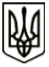 МЕНСЬКА МІСЬКА РАДАРОЗПОРЯДЖЕННЯ 14 вересня 2021 року	м. Мена	№ 316Про оголошення конкурсу та проведення іспиту на заміщення вакантної посади	Відповідно до рішення дев'ятої сесії восьмого скликання Менської міської ради від 31 серпня 2021 року № 529 «Про затвердження структури та загальної чисельності апарату Менської міської ради та її виконавчих органів», штатного розпису Менської міської ради, статті 10 Закону України «Про службу в органах місцевого самоврядування»; вимог постанови Кабінету Міністрів України від 15 лютого 2002 року № 169 «Про затвердження Порядку проведення конкурсу на заміщення вакантних посад державних службовців» із змінами та доповненнями; Наказу головного управління державної служби України від 08 липня 2011 року № 164 «Про затвердження Загального порядку проведення іспиту кандидатів на заміщення вакантних посад державних службовців», враховуючи Порядок проведення конкурсу на заміщення вакантних посад посадових осіб місцевого самоврядування в Менській міської раді, затверджений розпорядженням міського голови від 12 січня 2021 року № 15, та Порядок проведення іспиту кандидатів на заміщення вакантних посад посадових осіб місцевого самоврядування в Менській міської раді, затверджений розпорядженням міського голови від 12 січня 2021 року № 16:1. Оголосити конкурс на заміщення вакантної посади в штаті  Менської міської ради – посадової особи місцевого самоврядування головного спеціаліста відділу освіти Менської міської ради.2. Визначити вимоги до посади:- повна вища педагогічна освіта не нижче ступеня бакалавра, відповідного професійного спрямування у галузі знань «Освіта/Педагогіка»;- стаж роботи на службі в органах місцевого самоврядування або державній службі не менше 1 року, чи стаж роботи в інших сферах діяльності не менше 1 року; - вільне володіння державною мовою;- знання основних програм роботи на комп’ютері.3. Провести іспит на заміщення вакантної посади у структурі Менської міської ради – головного спеціаліста відділу освіти Менської міської ради.Для проведення іспиту затвердити Перелік питань на перевірку знання законодавства кандидатами на заміщення вакантної посади Менської міської ради (додається).4. Завідувачу сектору кадрової роботи Менської міської ради                 Осєдач Р.М. подати повідомлення про оголошення конкурсу на заміщення вакантної посади для опублікування в інтернет - виданні «Менщина», розмістити на офіційному сайті Менської міської ради та довести до відома посадових осіб Менської міської ради зміст розпорядження про оголошення конкурсу на заміщення вакантної посади.Міський голова 							Геннадій ПРИМАКОВДодаток до розпорядження міського голови 14.09.2021 № 316Перелік питань на перевірку знання Конституції України,Законів України «Про службу в органах місцевого самоврядування», «Про запобігання корупції», «Про місцеве самоврядування в Україні».  I. Питання на перевірку знання Конституції України1. Основні розділи Конституції України.2. Основні риси Української держави за Конституцією України (статті 1, 3. Форма правління в Україні (стаття 5).4. Визнання найвищої соціальної цінності України (стаття 3).5. Конституційний статус державної мови та мов національних меншин України (стаття 10).6. Об'єкти права власності Українського народу (статті 13, 14).7. Найважливіші функції держави (стаття 17).8. Державні символи України (стаття 20).9. Конституційне право на працю (стаття 43).10. Конституційне право на освіту (стаття 53).11. Конституційне право на соціальний захист (стаття 46).12. Конституційне право на охорону здоров'я (стаття 49).13. Обов'язки громадянина України (статті 65 - 68).14. Право громадянина України на вибори. (статті 70).15. Призначення  всеукраїнського референдуму. Питання, що вирішуються на всеукраїнському референдумі (статті 72-74).16. Бюджетна система України. Державний бюджет України (статті 95- 96).17. Порядок обрання Президента України (стаття 103).18. Дострокове припинення повноваження Президента України (стаття  108).19. Склад Кабінету Міністрів України (стаття 114).20. Повноваження Кабінету Міністрів України (статті 116, 117).21. Повноваження місцевих державних адміністрацій (стаття 119).22. Статус прокуратури України за Конституцією України (стаття 121).23. Правосуддя в Україні. Система судів в Україні (стаття 124, 125).24. Система адміністративно-територіального устрою України (стаття 133).25.Територіальні громади. Органи місцевого самоврядування в Україні (статті 143-144).II. Питання на перевірку знання Закону України «Про службу в органах місцевого самоврядування»1. Посади в органах місцевого самоврядування (стаття 3).2. Основні принципи  служби в органах місцевого самоврядування (стаття  4).6. Право на службу в органах місцевого самоврядування (стаття 5)3. Основні обов’язки посадових осіб місцевого самоврядування (стаття 8).4. Основні права посадових осіб місцевого самоврядування (стаття 9)5. Прийняття на службу в органи місцевого самоврядування (стаття 10).7. Присяга посадових осіб місцевого самоврядування (стаття 11).8. Обмеження, пов'язані з прийняттям на службу в органи місцевого самоврядування (статті 12).9. Граничний вік перебування на службі в органах місцевого самоврядування(стаття 18).10. Підстави припинення служби в органах місцевого самоврядування (стаття 20).11. Класифікація посад в органах місцевого самоврядування (статті 14).12. Ранги посадових осіб місцевого самоврядування (стаття 15).13. Правове регулювання статусу посадових осіб місцевого самоврядування (стаття 7).14. Кадровий резерв служби в органах місцевого самоврядування (стаття  16).15. Відповідальність за порушення законодавства про службу в органах місцевого самоврядування (стаття 23).16. Оплата праці, відпустки та пенсійне забезпечення посадових осіб місцевого самоврядування (стаття 21).17. Атестація посадових осіб місцевого самоврядування (стаття 17).18. Відповідальність посадової особи місцевого самоврядування (стаття  24).ІІІ. Питання на перевірку знання Закону України «Про запобігання корупції»1. Визначення термінів: пряме підпорядкування, близькі особи, корупційне правопорушення, корупція, потенційний конфлікт інтересів, реальний конфлікт інтересів (стаття 1).2. Суб’єкти, на яких поширюється дія Закону України «Про запобігання корупції» (стаття 3).3. Статус та склад Національного агентства з питань запобігання корупції (статті 4, 5).4. Повноваження Національного агентства з питань запобігання корупції (стаття 11).5. Права Національного агентства з питань запобігання корупції (стаття  12).6. Контроль за діяльністю Національного агентства з питань запобігання корупції (стаття 14).7. Національна доповідь щодо реалізації засад антикорупційної політики (стаття 20).8. Обмеження щодо використання службових повноважень чи свого становища та одержання подарунків (статті 22, 23).9. Обмеження щодо сумісництва та суміщення з іншими видами діяльності та обмеження спільної роботи близьких осіб (статті 25, 27).10. Запобігання та врегулювання конфлікту інтересів (стаття 28).11. Заходи зовнішнього та самостійного врегулювання конфлікту інтересів (стаття 29).12. Запобігання конфлікту інтересів у зв’язку з наявністю в особи підприємств чи корпоративних прав (стаття 36).13. Вимоги до поведінки осіб (стаття 37).14. Подання декларацій осіб, уповноважених на виконання функцій держави або місцевого самоврядування (стаття 45).15. Встановлення своєчасності подання декларації та повна перевірка декларації (статті 49, 50).16. Моніторинг способу життя суб’єктів декларування (стаття 51).17. Державний захист осіб, які надають допомогу в запобіганні і протидії корупції (стаття 53).18. Заборона на одержання пільг, послуг і майна органами державної влади та органами місцевого самоврядування (стаття 54).19. Антикорупційна експертиза (стаття 55).20. Спеціальна перевірка (стаття 56).21. Загальні засади запобігання корупції у діяльності юридичної особи (стаття 61).22. Відповідальність за корупційні або пов’язані з корупцією правопорушення (стаття 65).ІV. Питання на перевірку знання Закону України «Про місцеве самоврядування в Україні»1. Поняття місцевого самоврядування (стаття 2). Право на участь у місцевому самоврядуванні (стаття 3).2. Громадські слухання (стаття 13).3. Відносини органів місцевого самоврядування з підприємствами, установами та організаціями, що не перебувають у комунальній власності відповідної територіальної громади (стаття 18).4. Порядок формування рад (стаття 45).5. Організація роботи виконавчого комітету (стаття 53).6. Депутат ради (стаття 49).7. Сільський, селищний, міський голова (стаття 12).8. Сесія ради (стаття 46).9. Постійні комісії ради (стаття 47).10.Секретар сільської, селищної, міської ради (стаття 50).11. Місцеві бюджети (стаття 61).12. Символіка територіальних громад сіл, селищ, міст, районів і областей (стаття 22). Підняття Державного Прапора України (стаття 23).13. Дострокове припинення повноважень сільського, селищного, міського голови (стаття 79).14. Відповідальність органів та посадових осіб місцевого самоврядування перед державою (стаття 76).15. Виконавчі органи рад (стаття 11).16. Дострокове припинення повноважень ради (стаття 78).17. Законодавство про місцеве самоврядування (стаття 24).V Перелік питань для перевірки знання законодавства у сфері освіти на посаду головного спеціаліста відділу освіти Менської міської ради1. Яку автономію держава гарантує закладам освіти, відповідно до ст.23 Закону України «Про освіту». 2. Якими є вимоги до опорного закладу освіти, відповідно до ст. 13 Закону України «Про освіту».3. До яких документів заклад освіти зобов'язаний забезпечити відкритий доступ на своєму веб-сайті (у разі його відсутності- на веб-сайті свого засновника), відповідно до ст. 30 Закону України «Про освіту».4. Хто укладає строковий трудовий договір (контракт) з обраним (призначеним) керівником закладу освіти, відповідно до ст. 25Закону України «Про освіту».5. Якими документами визначаються повноваження (права і обов'язки) та відповідність керівника закладу освіти, відповідно до ст. 26 Закону України «Про освіту».6. З якою метою утворюються інклюзивно-ресурсні центри, відповідно до ст.20 Закону України «Про освіти».7. Хто здійснює контроль за виконанням плану заходів, спрямованих на запобігання та протидію булінгу (цькуванню)в закладі освіти, відповідно до ст. 25 Закону України «Про освіту».8. Які форми здобуття освіти є індивідуальними, відповідно до ст. 9 Закону України «Про освіту».9. Хто має право затверджувати переліки платних освітніх та інших послуг, що не увійшли до переліку, затвердженого Кабінетом Міністрів України, відповідно до ст.7 Закону України «Про освіту».10. За кошти якого бюджету забезпечуються підвезенням до закладу освіти й у зворотному напрямку здобувачі загальної середньої освіти, які проживають у сільській місцевості і потребують підвезення, відповідно до ст. 13 Закону України «Про освіту».12. На яких рівнях здобувається повна загальна середня освіта, відповідно до ст.4 Закону України «Про повну загальну середню освіту».13. Що належить до установчих документів закладу загальної середньої освіти, відповідно до ст. 33 Закону України «Про повну загальну середню освіту».14. За якої умови допускаються реорганізація та ліквідація закладів загальної середньої освіти у сільській місцевості, відповідно до ст. 32 Закону України «Про загальну середню освіту».15. Які внутрішні структурні підрозділи можуть функціонувати у складі закладів загальної середньої освіти, відповідно до ст. 31 Закону України «Про загальну середню освіту».16. Якими є форми державного нагляду (контролю) у сфері загальної середньої освіти, відповідно до ст. 37 Закону України «Про загальну середню освіту».17. Які умови в закладі загальної середньої освіти свідчать про створення  безпечного освітнього середовища, відповідно до ст. 1 Закону України «Про загальну середню освіту».18. Хто приймає рішення про утворення, реорганізацію, ліквідацію чи перепрофілювання (зміну типу) закладу загальної середньої освіти, відповідно до ст.32 Закону України «Про загальну середню освіту».19. Хто схвалює стратегію розвитку закладу загальної середньої освіти і річний план роботи, відповідно до ст. 38 Закону України «Про загальну середню освіту».20. Що може бути підставою для дострокового звільнення керівника закладу загальної середньої освіти, відповідно до ст. 39 Закону України «Про загальну середню освіту».21. На який строк укладається трудовий договір з особою, яка призначається на посаду керівника закладу загальної середньої вперше, відповідно до ст. 39 Закону України «Про загальну середню освіту».22. Яка особа не може обіймати посаду керівника закладу загальної середньої освіти, відповідно до ст. 38 Закону України «Про загальну середню освіту».